О проведении общегородского 
месячника по наведению санитарного
порядка и благоустройству территории
города ЗеленогорскаВ целях наведения санитарного порядка, повышения благоустройства территории города Зеленогорска, улучшения внешнего облика города, на основании Устава городаОпределить дни с 24.04.2023 по 19.05.2023 периодом проведения общегородского месячника по наведению санитарного порядка и благоустройству территории города Зеленогорска (далее – месячник).Муниципальному бюджетному учреждению «Комбинат благоустройства»:обеспечить участников месячника инвентарем;организовать вывоз собранного мусора.Рекомендовать руководителям организаций независимо от организационно-правовых форм и форм собственности, индивидуальным предпринимателям, осуществляющим деятельность на территории города Зеленогорска, гражданам города Зеленогорска на добровольной основе принять участие в месячнике.Настоящее распоряжение вступает в силу в день подписания.Настоящее распоряжение подлежит опубликованию в газете «Панорама».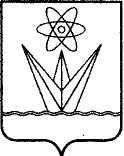 АДМИНИСТРАЦИЯЗАКРЫТОГО АДМИНИСТРАТИВНО – ТЕРРИТОРИАЛЬНОГО ОБРАЗОВАНИЯ  ГОРОД ЗЕЛЕНОГОРСК КРАСНОЯРСКОГО КРАЯР А С П О Р Я Ж Е Н И ЕАДМИНИСТРАЦИЯЗАКРЫТОГО АДМИНИСТРАТИВНО – ТЕРРИТОРИАЛЬНОГО ОБРАЗОВАНИЯ  ГОРОД ЗЕЛЕНОГОРСК КРАСНОЯРСКОГО КРАЯР А С П О Р Я Ж Е Н И ЕАДМИНИСТРАЦИЯЗАКРЫТОГО АДМИНИСТРАТИВНО – ТЕРРИТОРИАЛЬНОГО ОБРАЗОВАНИЯ  ГОРОД ЗЕЛЕНОГОРСК КРАСНОЯРСКОГО КРАЯР А С П О Р Я Ж Е Н И ЕАДМИНИСТРАЦИЯЗАКРЫТОГО АДМИНИСТРАТИВНО – ТЕРРИТОРИАЛЬНОГО ОБРАЗОВАНИЯ  ГОРОД ЗЕЛЕНОГОРСК КРАСНОЯРСКОГО КРАЯР А С П О Р Я Ж Е Н И Е17.04.2023г. Зеленогорск№ 577-рГлава ЗАТО г. Зеленогорск М.В. Сперанский